ESSENTIAL SKILLS AND ATTRIBUTES FOR CRITICAL THINKING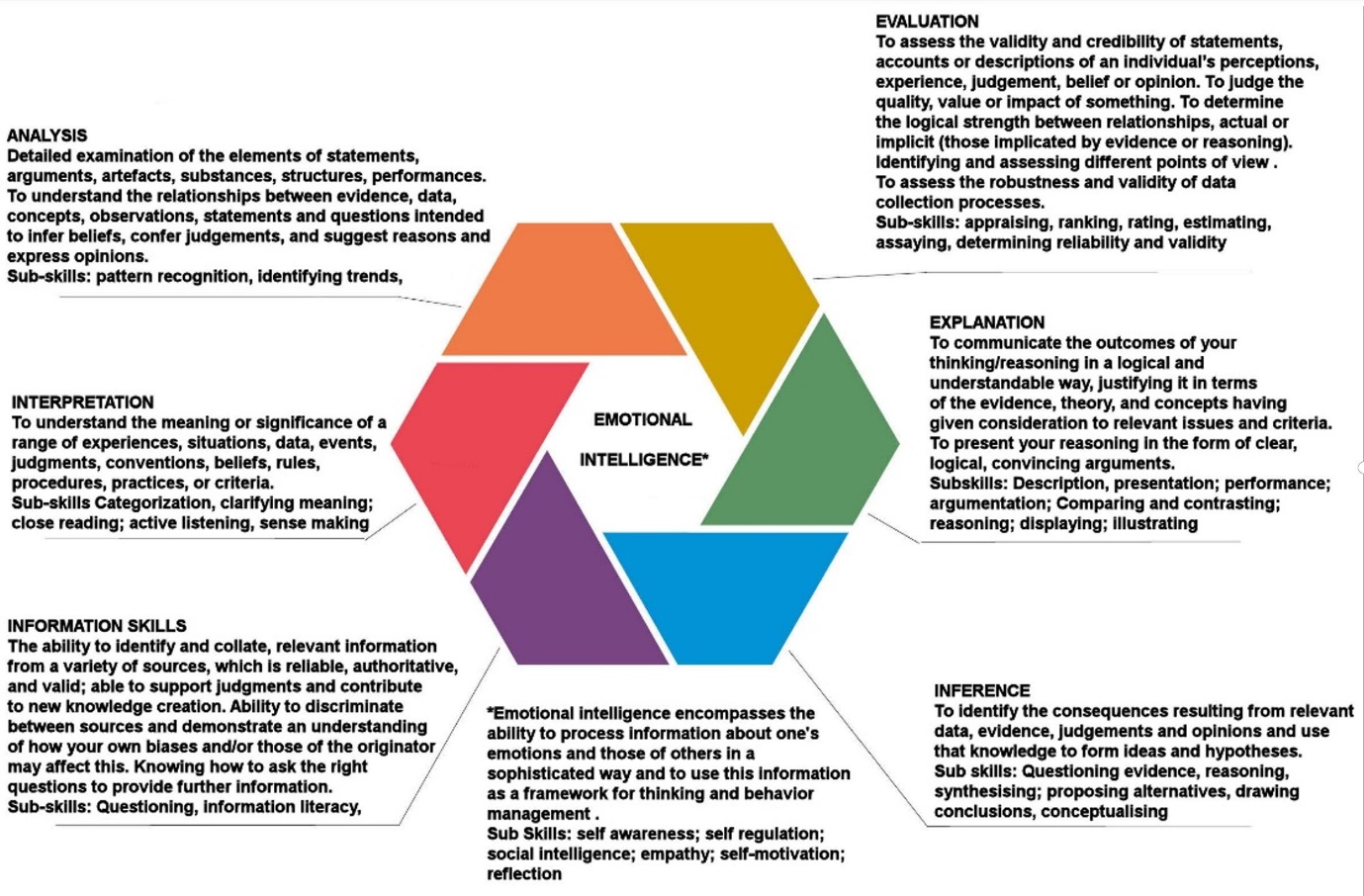 